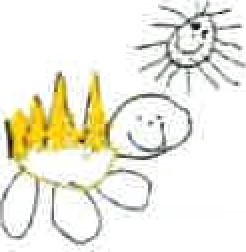 Gorran Pre School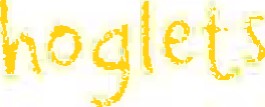                                                                     General Data Protection Regulation POLICY STATEMENTGDPR stands for General Data Protection Regulation and replaces the previous Data Protection Directives that were in place. It was approved by the EU Parliament in 2016 and comes into effect on 25th May 2018.GDPR states that personal data should be 'processed fairly & lawfully' and 'collected for specified, explicit and legitimate purposes' and that individuals data is not processed without their knowledge and are only processed with their 'explicit' consent. GDPR covers personal data relating to individuals. Gorran Preschool is committed to protecting the rights and freedoms of individuals with respect to the processing of children's, parents, visitors and staff personal data.The Data Protection Act gives individuals the right to know what information is held about them. It provides a framework to ensure that personal information is handled properly.Gorran Preschool is registered with Ofsted under registration number: 1032416 and has been registered since 1 st January 1991. Certificates are on display on the parent's information boards at the preschool.GDPR includes 7 rights for individuals:1) The right to be informedGorran Preschool is a registered Childcare provider with Ofsted and as so, is required to collect and manage certain data. We need to know parent's names, addresses, telephone numbers, email addresses, date of birth and National Insurance numbers. We need to know children's' full names, addresses, date of birth and Birth Certificate number. For parents claiming the free nursery entitlement we are requested to provide this data to Cornwall Council; this information is sent to the Local Authority via a secure electronic file transfer system.We are required to collect certain details of visitors to our preschools. We need to know visitors names, telephone numbers, addresses and where appropriate company name. This is in respect of our Health and Safety and Safeguarding Policies.As an employer Gorran Preschool is required to hold data on its employees; names, addresses, email addresses, telephone numbers, date of birth, National Insurance numbers, photographic ID such as passport and driver's license, bank details. This information is also required for Disclosure and Barring Service checks (DBS) andproof of eligibility to work in the UK. This information is sent via a secure file transfer system to UKCRBs for the processing of DBS checks.Gorran Preschool uses Cookies on its website to collect data for Google Analytics, this data is anonymous.2) The right of accessAt any point an individual can make a request relating to their data and Gorran Preschool will need to provide a response (within 1 month). Gorran Preschool can refuse a request, if we have a lawful obligation to retain data i.e. from Ofsted in relation to the EYFS, but we will inform the individual of the reasons for the rejection The individual will have the right to complain to Ofsted if they are not happy with the decision.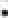 3) The right to erasureYou have the right to request the deletion of your data where there is no compelling reason for its continued use. However Gorran Preschool has a legal duty to keep children's and parents details for a reasonable time* , Gorran Preschool retain these records for 3 years after leaving pre-school, children's accident and injury records for 19 years (or until the child reaches 21 years), and 22 years (or until the child reaches 24 years) for Child Protection records. Staff records must be kept for 6 years after the member of leaves employment, before they can be erased. This data is archived securely offsite and shredded after the legal retention period. There is a full Risk Assessment in place for transportation and storage. A copy of this Risk Assessment can be provided upon request.4) The right to restrict processingParents, visitors and staff can object to Gorran Preschool processing their data. This means that records can be stored but must not be used in any way, for example reports or for communications.5) The right to data portabilityGorran Preschool requires data to be transferred from one IT system to another; such as from Gorran Preschool to the Local Authority, to shared settings and to Tapestry' Online Learning Journal. These recipients use secure file transfer systems and have their own policies and procedures in place in relation to GDPR.6) The right to objectParents, visitors and staff can object to their data being used for certain activities like marketing or research.7) The right not to be subject to automated decision-making including profiling.Automated decisions and profiling are used for marketing based organisations Gorran Preschool does not use personal data for such purposes.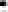 Storage and use of personal informationAll paper copies of children's and staff records are kept in a locked filing cabinet in Gorran Preschool. Members of staff can have access to these files but information taken from the files about individual children is confidential and apart from archiving, these records remain on site at all times. These records are shredded after the retention period.Information about individual children is used in certain documents, such as, a weekly register, medication forms, referrals to external agencies and disclosure forms. These documents include data such as children's names, date of birth and sometimes address. These records are shredded after the relevant retention period. Gorran Preschool collects a large amount of personal data every year including; names and addresses of those on the waiting list. These records are shredded if the child does not attend or added to the child's file and stored appropriately.Information regarding families' involvement with other agencies is stored both electronically on an external hard drive and in paper format; this information is kept in a locked filing cabinet at Gorran Preschool. These records are shredded after the relevant retention period.Upon a child leaving Gorran Preschool and moving on to school, data held on the child may be shared with the receiving school. Such information will be sent via the internal school post service or via a secure file transfer system. For children moving settings or attending school outside Gorran School the parent/carer will be given the data to deliver to the receiving setting/school.Gorran Preschool stores personal data held visually in photographs or video clips or as sound recordings, unless written consent has been obtained via the Model Release form. No names are stored with images in photo albums, displays, on the website or on Gorran Preschool's social media sites.Access to all Office computers and Tapestry Online Learning Journal is password protected. When a member of staff leaves the company these passwords are changed in line with this policy and our Safeguarding policy. Any portable data storage used to store personal data, e.g. USB memory stick, are password protected and/or stored in a locked filing cabinet.GDPR means that Gorran Preschool must; * Manage and process personal data properlyProtect the individual's rights to privacyProvide an individual with access to all personal information held on them This Policy was adapted on: October 2019Signed on behalf of Gorran PreschoolMichelle Beard, Data Protection OfficerPolicy review date: October 2020*please see attached Preschool Learning Alliance Retention periods for records.